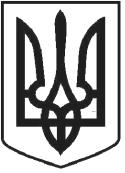 УКРАЇНАЧОРТКІВСЬКА МІСЬКА РАДАСОРОК ТРЕТЯ СЕСІЯ СЬОМОГО СКЛИКАННЯРІШЕННЯвід 26 вересня 2018 рокум. Чортків№1182Про затвердження детального плану території для будівництва та обслуговування будівель громадських та релігійних організацій по вул. Монастирська в місті Чорткові.Розглянувши протокол громадських слухань від 30.08.2018р., звернення ректора Чортківської Дяківсько-Катехитичної Академії ім. Священномученика Григорія Хомишина Бучацької єпархії УГКЦ о.Володимира Білінчука, відповідно до ст. 6, 8, 19, 24 Закону України «Про регулювання містобудівної діяльності», ст.12 Закону України «Про основи містобудування», керуючись п. 42 ч.1 ст. 26 Закону України «Про місцеве самоврядування в Україні», міська радаВИРІШИЛА:1.Затвердити детальний план території для будівництва та обслуговування будівель громадських та релігійних організацій по вул. Монастирська в місті Чорткові.2.Надати дозвіл Чортківській Дяківсько-Катехитичній Академії ім. Священномученика Григорія Хомишина Бучацької єпархії УГКЦ на складання технічної документації із землеустрою щодо встановлення (відновлення) меж земельної ділянки в натурі (на місцевості) в постійне користування, орієнтовною площею 2,1419 га для будівництва та обслуговування будівель громадських та релігійних організацій (для обслуговування культових та інших будівель) по вул. Монастирська,2 в м. Чорткові.3.Передбачити встановлення земельного сервітуту на частину земельної ділянки по вул.Монастирська, 2 в м.Чорткові в технічній документації із землеустрою, відповідно до п.а); б) ст.99 Земельного кодексу України.4.Технічну документацію із землеустрою щодо встановлення (відновлення) меж земельної ділянки в натурі (на місцевості) подати вдвохмісячний термін для розгляду та затвердження у встановленому законодавством порядку.5.Копію рішення направити заявнику та у відділ містобудування, архітектури та капітального будівництва міської ради.6.Контроль за виконанням рішення покласти на постійну комісію з питань містобудування, земельних відносин, екології та сталого розвитку міської ради.Міський голова	Володимир ШМАТЬКО